Государственное общеобразовательное учреждение «Санкт-Петербургская средняя общеобразовательная школа № 504 с углубленным изучением английского языка»Кировского района План урока в 4 класса
«Дом, мой милый дом»подготовила учитель английского языкаФедосеенко Марина Анатольевнаг. Санкт-Петербург 2012Методическая разработка урока по теме «Дом, милый дом»Тип урока: урок-обобщениеИспользуемые учебники и учебные пособия: УМК И.Н. Верещагиной, О.В. Афанасьевой «Учебник для школ с углубленным изучением английского языка IV класс»Используемое оборудование:  карточки с заданиями, магнитная доска, презентация, компьютер, мультимедийный экран.Краткое описание:  Завершающий урок  по теме “Home, sweet home”Цель: Развитие навыков монологической речиЗадачи: Учебные – организация работы по тренировке навыков говорения, аудирования, чтения и письма;Развивающие – создание комфортных условий для развития творческих способностей учащихся; Познавательные – расширение социокультурной компетенции учащихся;Воспитательные – формирование потребности к сотрудничеству и взаимопомощи при работе в парах, привитие любви к родному дому;Этапы урока:Организационный моментПостановка целей и задач урокаФонетическая зарядкаРечевая зарядкаРазвитие навыков аудированияРазвитие навыков чтения и письмаФиз. минутка  Формирование навыков говоренияПодведение итогов урокаБиблиография:УМК Верещагиной “English IV”УМК Биболетовой “Enjoy English” для 5 классаВидеоролик “Hockey pockey”Этап урокаОформление доскиРечевые действия учителяРечевые действия учащихсяОрганизационный моментGood morning class. I am glad to see you. How are you?Sit down please. What day is it today? What date is it today? What is the weather like today?Good morning teacher, We are glad to see you too. We are fine thanks. It is Wednesday. Today is the 16th of May. The weather is sunny and warm.Постановка целей и задач урока.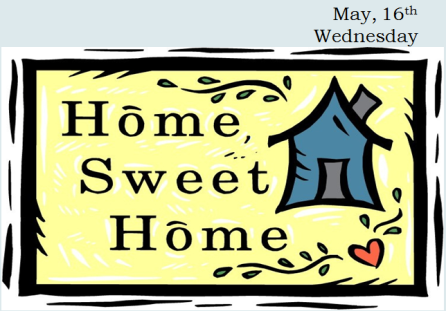 Look at the screen and tell me please what the topic of our lesson is?What is it about?The topic of our lesson is Place we live in.It is about houses and flats where we live.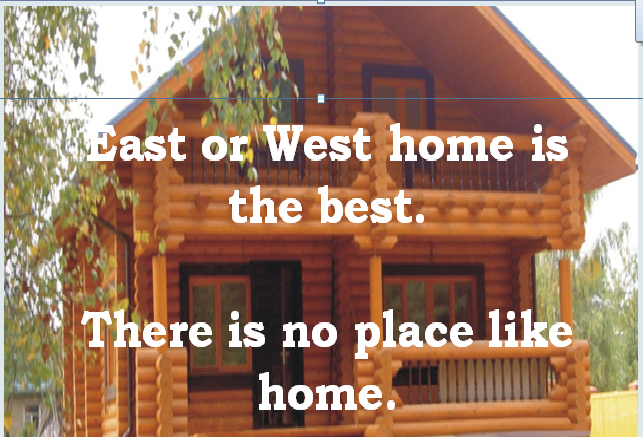 Plan of our lesson:Remember proverbs about home.Read the poem and answer the questions about it.Revise the words on the topic “Place We Live In”.Compare typical English and Russian places of living. 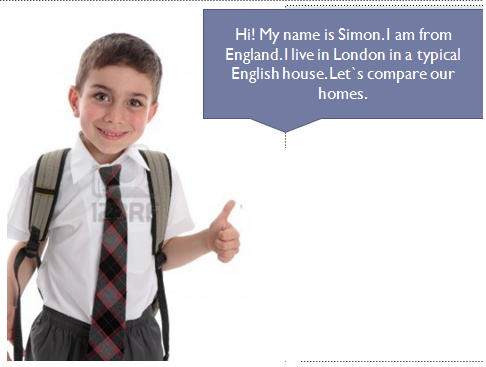 Home, sweet home is a proverb. Who can try to translate it? Do you know any other proverbs about home in English?Today we are going to revise the words about home and talk about typical English and Russian homes. We will compare them.Look at the screen. This is Simon, he is from England. Today Simon is going to tell us about his place of living. Let`s compare Russian and English houses.Дом, милый дом. East or West home is the best. There is no place like homeФонетическая зарядка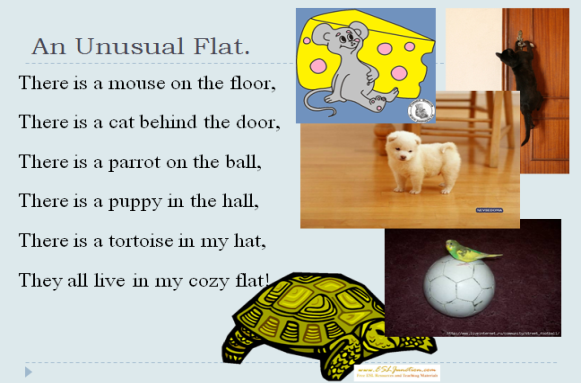 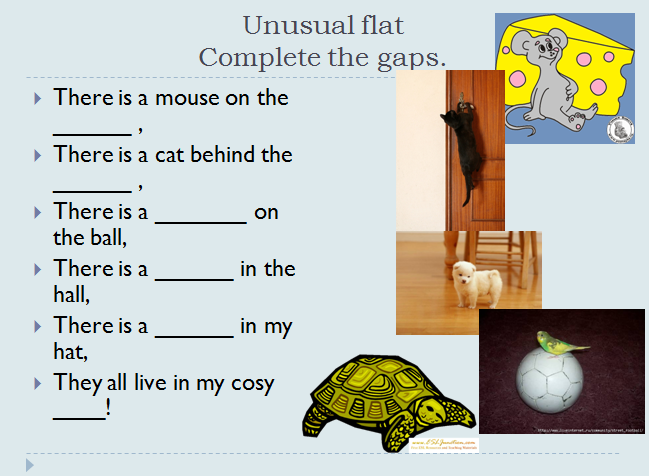 Look at the screen and repeat after me: Let`s read altogether.Well done, now let`s read the poem line by line. Who can read the whole poem?Complete the gaps in the poem.There is a mouse on the floor,There is a cat behind the door,There is a parrot on the ball,There is a puppy in the hall,There is a tortoise in my hat,They all live in my cosy flat!There is a mouse on the floor,There is a cat behind the door,There is a parrot on the ball,There is a puppy in the hall,There is a tortoise in my hat,They all live in my cosy flat!Речевая зарядка Now answer my questions, please.   1. Is there a mouse on the floor?   2. Is there a cat or a parrot behind the door?    3. Is there a puppy on the ball?      4. What is there in my hat?      5. Where do the animals live?     Well done! Yes, there isThere is a cat behind the doorNo, there isn`tThere is a tortoiseThey all live in a cosy flatАктивизация пройденных лексических единицВниманию учащихся предлагаются слайды с изображениями предметов Name the picturesListen the description and guess what it is. You will get one point for each correct answer.1. A thing we can lock the door with2. A place where we can live in 3. A thing we can sit and read before the fire4. A room where we have dinner 5. A place to sit by in the armchair and get warm 6. A thing where we keep our clothes 7. A thing that helps us to read when it is dark in the room 8. Things which are on the windows and make the room lovely9. A thing in the kitchen to cook our food 10. A thing in the kitchen where we can wash up 11. A thing where we can see our faces 12. A thing at what we sit and do homework 13. A thing that keeps food fresh and cold 14. A thing where we keep books 15. A thing where we sleep 16. A thing that tells us time 17. A thing that is on the floor and makes the room comfortable 18. A thing that helps us study or play 19. A place where we wash our faces and hands 20. A thing where we keep cups plates and dishes Count your points. Who is the winner?Lamp, chair, armchair, sofa, table, mirror, bookcase, curtains, TV, watch, telephone, computer, flower, fireplace, cooker.)а keya flat or a housean armchair or a chaira dining room or a kitchena fireplacea lampcurtainsa cookera sinka mirrora deska fridgea bookcase or a shelfa bed or a sofaa clocka carpeta computera bathrooma cupboardРазвитие навыков чтения и письмаMy houseIWe live in the дом,It`s not very большой.With кухня  and ваннаяI like it very much.IIThe  стол is brown,The   окноis white,The  кровать  is yellow,The curtains are bright.IIIMy room is nice:A книжный шкаф-next door,A colourful коверIs on the  пол.IVThere are many игрушки,I like to play.My  друзья can comeAnd have fun every day.Now divide into two groups. This is a poem but the author doesn`t know English well, he forgot some English words. Can you help him?Does the author like his house? Can you prove it by the text?Yes, we canWe live in the houseIt`s not very bigWith kitchen  and bathroomThe  table is brown,The window is white,The bed  is yellow,A bookcase – next door,A colourful carpetIs on the floorThere are many toysThere are many toysMy  friends can comeAnd have fun every day.Развитие лексико-грамматических навыков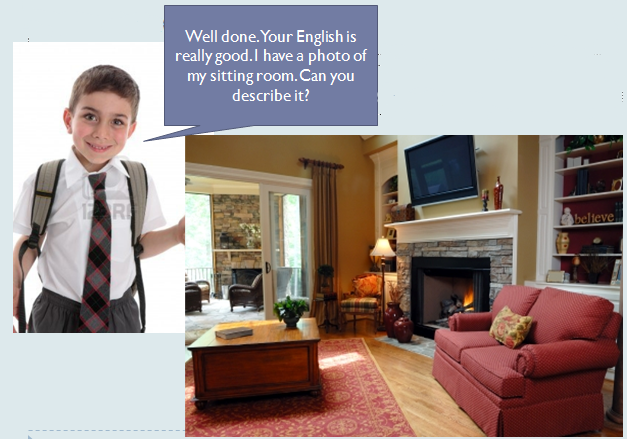 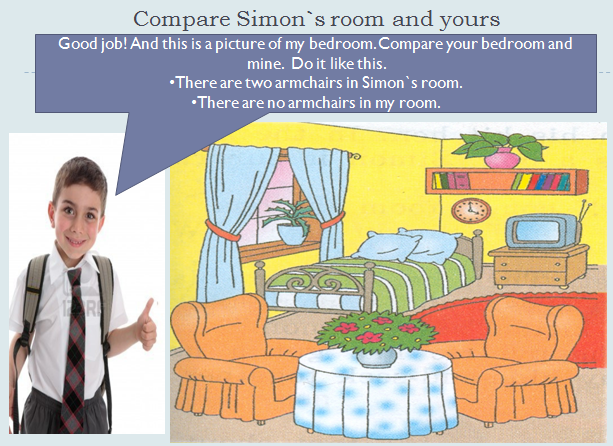 Describe Simon`s room, please. Well done and now let`s compare Simon`s room and yours.There is a carpet on the floor. There is a TV on the wall. Under the TV there is a fire place. Near the fireplace there is a comfortable sofa. There is a table in the middle of the room. There are curtains on the window. The curtains are brown.There are three flowers in Simon`s room.There is one flower in my room.Физ. минуткаНа проекторе воспроизводится видео физ. минуткиAre you tired? Would you like to have a rest? Repeat the movements after the main character on the screen.Ученики повторяют движения за главным героем видео роликаРазвитие навыков монологической речи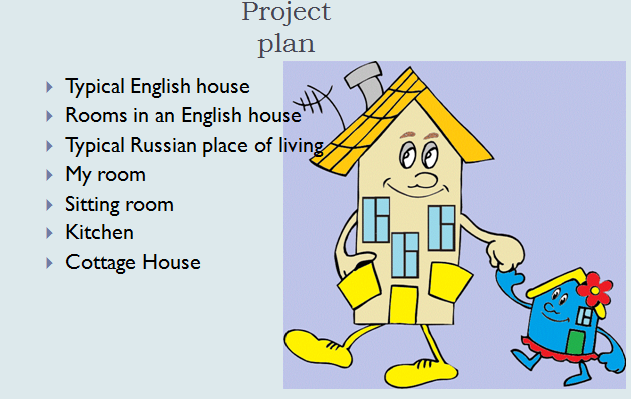 And now let`s to compare typical English and Russian houses.  You prepared reports about different houses. Look at the screen, that`s the plan of your projects. Now you are welcome with your reports and pictures.Listen attentively after the presentation we will choose the best presentation.Thank you for your presentations. Now choose the best one. What project do you like most of all?What are the differences between English and Russian houses? Каждый ученик выступает с приготовленным сообщением.Подведение итогов урока Tell me please what did we do at the lesson? What was interesting?  What was difficult? What was easy? What do you like? We read the poem, we did the quiz, and we completed the poem and compared English and Russian homes. Объяснение домашнего заданияSo, your home task will be to prepare the story about your favorite room in your flat or house. 